Конспект НОД по художественно-эстетическому развитию лепки в подготовительной группе «Военная техника»Цель: Закрепить умение лепить военную технику (танк, самолет) из отдельных частей, правильно передавать их форму и пропорции.Задачи: Продолжать формировать представления детей о военной технике. Развивать сообразительность, смекалку, логическое мышление, память, внимание; стимулировать речевую активность детей. Упражнять в приемах складывания, раскатывания и приплющивания. Закрепить навык соединения вылепленных частей в одно целое, плотно соединять их методом примазывания. Развивать самостоятельность, воображение.Ход занятия.Родитель:- Послушай, стихотворение:Я узнал, что у меняЕсть огромная семья –И тропинка, и лесок,В поле каждый колосок!Речка, небо голубое –Это все мое, родное!Всех люблю на свете я!Это Родина моя!-Что автор описывает в этом стихотворении?-А что такое Родина? (ответ ребенка: Родина - место, где мы родились, страна в которой мы живем.-А как называется наша Родина? (Россия) -А кто защищает нашу Родину? (Солдаты) -А как ты думаешь, один солдат может защитить Отечество? -Совершенно верно, не зря сказано «Один, в поле не воин». А когда много солдат – это армия.-У каждого народа, в каждой стране есть своя армия. В России тоже есть армия, и она не раз защищала свой народ от захватчиков. Скоро люди нашей страны будут отмечать очень важный праздник.-Сможешь правильно сказать его название? (День Победы) -А на чем могут передвигаться солдаты в армии? (танк, самолет, подводная лодка, корабль) -Как назвать одним словом? (транспорт, военная техника).-Сегодня я предлагаю тебе слепить военную технику. А какую ты узнаешь, отгадав загадку.Нагоняет страхаСтальная черепаха:Бензином питается,Огнём кусается.-Правильно, это танк. А как зовут человека, который ездит на танке? (Танкист.)Из каких частей состоит танк? (ответ ребенка)–У танка есть корпус, поворотная башня, пушка и гусеницы.– Корпус – это основная деталь танка.– Как ты думаете, зачем танку пушка? (ответ ребенка)– А зачем нужна поворотная башня? (ответ ребенка)– Теперь мы разобрались, из каких частей состоит танк.Родитель:- Предлагаю тебе слепить военную технику, сделать танк и военный самолет.Поэтапная лепка танка Смешать пластилин двух оттенков зелёного и синего цвета (но не до однородного оттенка, а чтобы образовались характерные камуфляжные пятна). Из него нужно изготовить детали будущего танка: корпус, башню, ствол пушки, заготовку-столбик для колёс.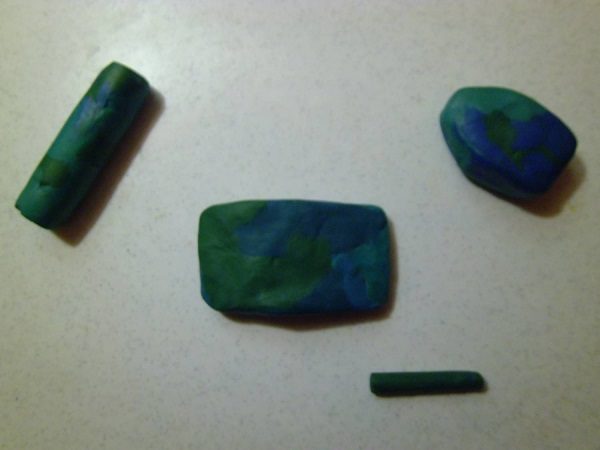 Три цвета нужно смешивать не до однородного оттенка, а чтобы образовались камуфляжные пятнаСтолбик нужно нарезать на колёса и прикрепить по бокам корпуса. Затем корпус соединяется с башней, прикрепляется ствол.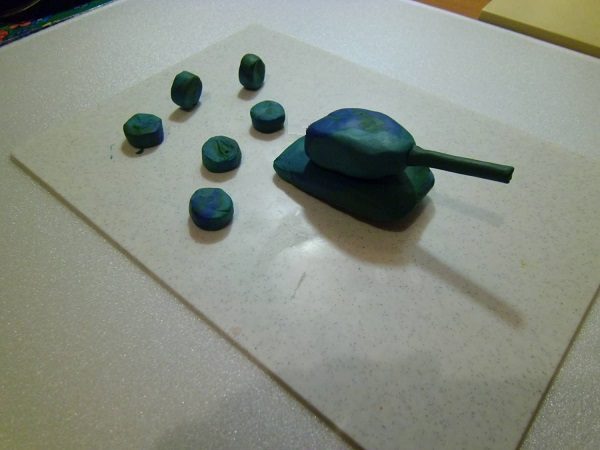 Столбик нужно нарезать на 6 колёсСледующий этап — изготовление полоски для гусеницы: раскатывается длинный жгут, который затем сплющивается.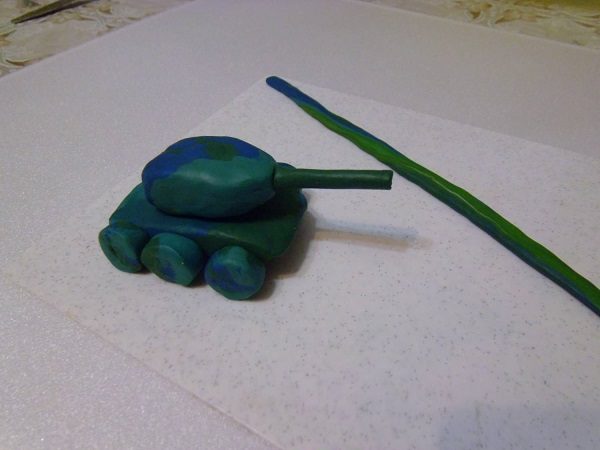 Полоска будет гусеницей у танкаПолоску нужно намотать на колёса (катки). После этого изготавливается звезда из красного пластилина (вначале делается круг из шарика, потом у него оттягиваются края).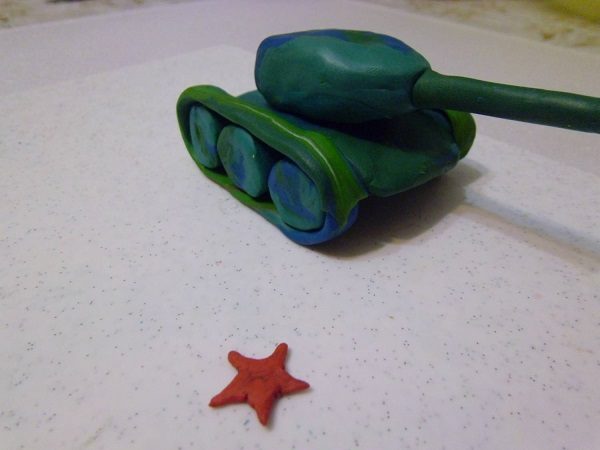 Звезда делается из круга с помощью приёма оттягивания краёвОсталось прикрепить звезду к танку — и поделка готова. При желании для военной техники можно соорудить пьедестал (если тема занятия — лепка памятника).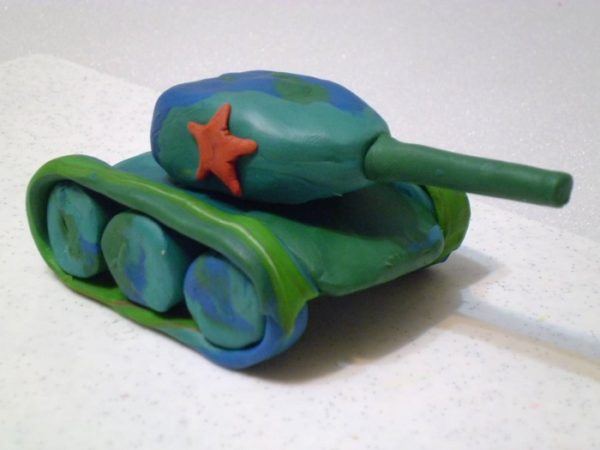 Звезда прикрепляется на военную технику — и поделка готоваПоэтапная лепка самолёта (старшая группа)Вначале изготавливаются детали будущего самолёта: толстый столбик из сине-зелёного пластилина (корпус), такой же столбик, но более тонкий (крылья), комочек белого цвета (кабина), три красных шарика (звёзды), длинный жёлтый жгутик (камуфляж).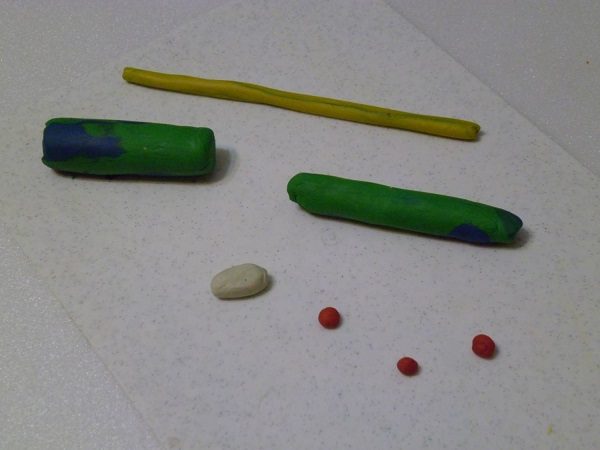 Сине-зелёный пластилин опять-таки должен получиться не однородного цвета, а пятнистымЗаготовки для корпуса и крыльев оборачиваются жёлтым жгутом.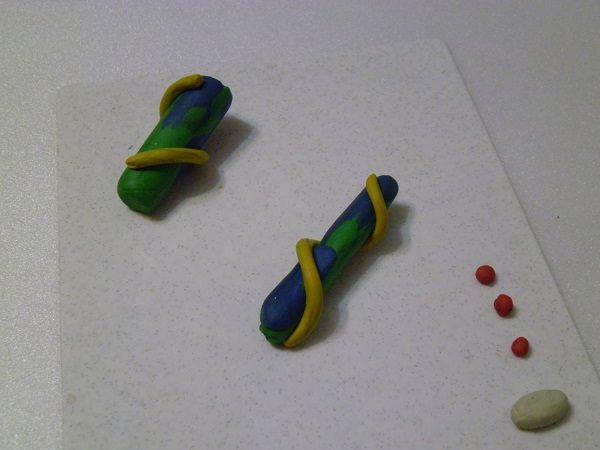 Такое оборачивание обеспечит самолёту камуфляжный окрасЗатем детали для хвоста (отщипывается кусочек от корпуса) и крыльев нужно раскатать, чтобы цвета смешались. У корпуса одна сторона немного отгибается верх.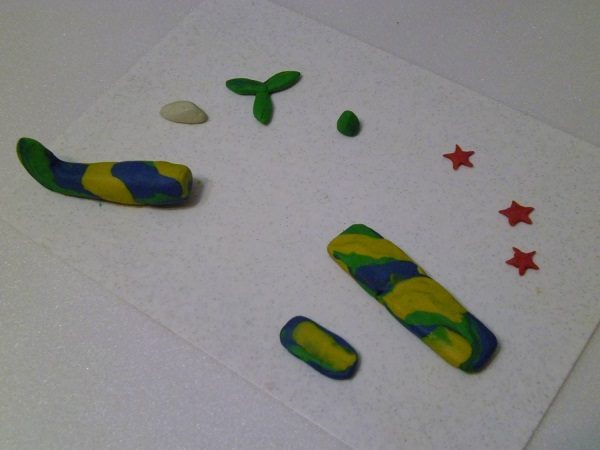 Раскатанные детали приобрели характерный камуфляжный окрасИз красного пластилина изготавливаются три звёздочки. К корпусу внизу крепится плоская деталь — получаются крылья. К хвосту самолёта снизу присоединяется маленькая плоская деталь — пропеллер. Осталось прикрепить звёзды на крылья и хвост, а также белый треугольный элемент к корпусу — и поделка готова.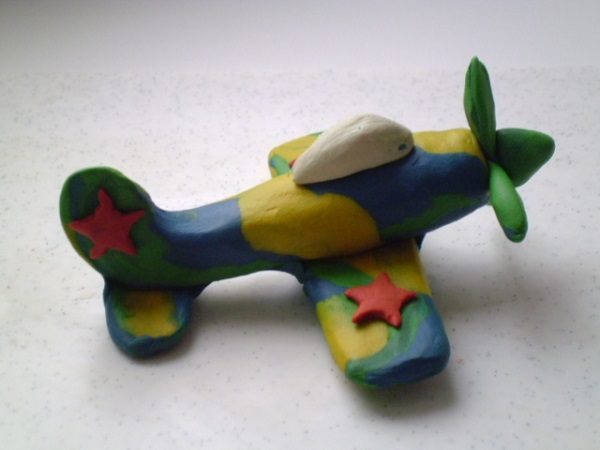 Все делали скрепляются между собой, и самолёт готов